Psychological impact of predictive genetic testing for inherited Alzheimer’s disease and frontotemporal dementia: the IT-DIAfN protocolSUPPLEMENTAL DIGITAL CONTENT 1METHODSThe IT-DIAfN Protocol – further detailsPrenatal counselling and diagnosis were not included in the protocol. Reasons for requesting the predictive genetic testing were qualitatively collected.The expected time frame between blood sample and genetic disclosure was no longer than two months. Participants were allowed to withdraw from the protocol at any stage and could be readmitted by starting again with pre-test consultation.For logistic reasons, the IRCCS Fondazione Besta carried out T1 follow-up assessment by phone. As a consequence, only qualitative information about possible life changes were collected and no psychological assessment was available for 7 participants.Psychological assessment – further detailsPersonality traits were assessed by the Big Five Questionnaire,1 and anxious symptoms by the State-Trait Anxiety Inventory.2Depressive symptoms were evaluated by two scales. The HDRS was a clinician-administered scale, ranging between 0 and 52. A score of 0–7 is generally accepted to be within the normal range. The BDI was a self-administered scale, ranging between 0 and 63. Scores less than 9 indicated minimal symptoms associated to low mood, while higher scores were indicative of depressive symptoms of increasing intensity.The SF-12 is a health-related quality of life questionnaire consisting of twelve questions and two summary scores to assess physical (Physical Component Summary) and mental (Mental Component Summary) health. For both dimensions, the score ranged from 0 to 100, with higher scores representing better health. The WHOQOL-short version is a 26-items questionnaire consisting of four domains: physical health, psychological health, social relationships, and environmental health. The score ranges from 0 to 100; the higher the score, the greater the participant's perception of well-being in that domain.Coping strategies were rated by the Brief COPE.3The RSA measures the ability to adapt to psychosocial adversities. It evaluates six intra- and interpersonal protective dimensions of resilience: perception of self, planned future, social competence, family cohesion, social resources, structured style, personal competence. The RSA consists of 33 items, each ranging from 1 to 7. For each dimension, higher scores reflect higher levels of protective factor of resilience.The MHLOC scale evaluated the degree to which people believed that health and disease were primarily consequence of individual behaviours, fate, or under the control of powerful others. Three domains were derived: internal, chance external, and powerful others external. For all domains, the range score is 6-36: the higher the score, the higher the participant's belief for that dimension.REFERENCESCaprara GV, Barbaranelli C, Borgogni L. Big Five Questionnaire. Firenze: O.S. Organizzazioni Speciali; 1993.Spielberger CD. State-Trait Anxiety Inventory: Bibliography. 2nd ed. Palo Alto CA: Consulting Psychologists Press; 1989.Carver CS. You want to measure coping but your protocol’s too long: Consider the Brief COPE. Int J Behav Med. 1997;4:92-100.Supplementary table 1. Sociodemographic and psychological features of 20 healthy at-risk relatives (see ‘Second consultation’ box in figure 1) included in IT-DIAfN protocol by genetic disclosure at baseline.achi-square or Mann-Whitney test bage- and education-adjusted analysis of covarianceSF: Short Form, WHOQOL: World Health Organization Quality of Life, RSA: Resilience Scale for Adults, MHLOC: Multidimensional Health Locus of ControlSupplementary table 2. Psychological features of 20 healthy at-risk relatives (see ‘Second consultation’ box in figure 1) included in IT-DIAfN protocol by years to expected disease onset at baseline.ap on Mann-Whitney test bp on age- and diagnosis-adjusted analysis of covarianceSF: Short Form, WHOQOL: World Health Organization Quality of Life, RSA: Resilience Scale for Adults, MHLOC: Multidimensional Health Locus of ControlSupplementary table 3. Sociodemographic and psychological features of 16 healthy at-risk relatives (see ‘Third consultation/Blood draw’ box in figure 1) included in IT-DIAfN protocol by genetic status at baseline.achi-square or Mann-Whitney test bage- and education-adjusted analysis of covarianceSF: Short Form, WHOQOL: World Health Organization Quality of Life, RSA: Resilience Scale for Adults, MHLOC: Multidimensional Health Locus of ControlSupplementary table 4. Sociodemographic and psychological features of 15 healthy at-risk relatives (see ‘Genetic test disclosure’ box in figure 1) included in IT-DIAfN protocol by T12 follow-up at baseline.achi-square or Mann-Whitney test bage- and education-adjusted analysis of covarianceSF: Short Form, WHOQOL: World Health Organization Quality of Life, RSA: Resilience Scale for Adults, MHLOC: Multidimensional Health Locus of ControlSupplementary figure 1. Spaghetti-plot of raw longitudinal data (T0: baseline; T12: 12-months follow-up) on the RSA planned future and Hamilton Depression Rating Scale in 10 healthy at-risk relatives (see ‘Follow-up’ box in figure 1) included in IT-DIAfN protocol. Dotted lines indicate carriers.Supplementary figure 2. Differences between baseline (T0) and 12-months follow-up (T12) on psychological scales in 10 at-risk relatives (see ‘Follow-up’ box in figure 1) included in the IT-DIAfN protocol. Means and C.I., p on Wilcoxon test.Genetic disclosureGenetic disclosuredisclosedn=15not disclosedn=5PaPbSociodemographics Age (years)40.3±9.639.2±19.90.672-Gender (F)10 (66%)2 (40%)0.292-Education  Middle1/14 (7%)1 (20%)  High4/14 (29%)4 (80%)  University9/14 (64%)0 (0%)0.047-Years to expected disease onset15.5+14.313.5+19.40.866-Family diagnosis  Alzheimer’s Disease5 (33%)4 (80%)  Frontotemporal Dementia10 (67%)1 (20%)0.069-Psychological scalesPersonalityBigFive Q. - Extraversion38.1±9.245.0±8.10.2300.237BigFive Q. - Agreebleness45.9±7.942.6±4.80.5530.868BigFive Q. - Conscientiousness40.1±10.847.2±6.40.1680.216BigFive Q. - Neuroticism38.9±9.834.2±6.10.3490.691BigFive Q. - Openness41.6±11.445.0±5.20.7350.711AnxietyState -Trait Anxiety Inventory - State32.1±9.329.4±6.30.6720.232State -Trait Anxiety Inventory - Trait40.5±9.543.0±6.50.3950.975DepressionBeck Depression Inventory6.1±6.06.2±5.50.9330.796Hamilton Depression Rating Scale3.5±3.53.0±4.10.6720.541Quality of LifeSF-12 Physical Composite Score51.9±7.057.6±2.60.0420.111SF-12 Mental Composite Score44.5±10.537.8±12.80.2660.564WHOQOL – physical health74.7±13.884.8±8.00.1420.364WHOQOL – psychological health61.3±11.564.6±9.20.6120.353WHOQOL – social health66.1±16.766.6±19.60.6120.890WHOQOL – environmental health63.7±15.767.4±10.50.6720.056Coping StrategiesBrief COPE – problem focused18.9±3.317.2±3.10.3430.849Brief COPE – emotion focused25.4±4.622.4±3.10.1560.341Brief COPE - dysfunctional coping23.4±3.323.6±3.50.8930.929ResilienceRSA – self20.6±4.124.0±3.80.2190.164RSA – future10.7±2.712.8±4.00.3430.840RSA – structured style15.4±2.015.4±2.30.9640.879RSA – social competence23.1±4.224.4±5.20.4440.559RSA – family cohesion23.3±4.925.4±3.70.3910.439RSA – social resource30.5±4.029.2±7.40.6870.791RSA – personal competence31.6±6.236.8±7.00.2190.514Health-related beliefsMHLOC - internal24.8±3.023.8±5.50.4970.176MHLOC – chance19.9±7.420.4±3.50.9330.820MHLOC – powerful others21.1±2.719.2±2.80.2660.204Years to expected disease onsetYears to expected disease onset<4n=75-23n=13PaPbPersonalityBigFive Q. - Extraversion40.0±10.339.8±9.11.0000.135BigFive Q. - Agreebleness44.4±10.245.5±5.50.8770.533BigFive Q. - Conscientiousness40.7±9.442.5±10.90.7570.236BigFive Q. - Neuroticism38.3±11.537.5±8.01.0000.471BigFive Q. - Openness40.0±14.141.6±11.60.5880.896Anxiety State -Trait Anxiety Inventory - State29.0±5.932.7±9.70.4850.986State -Trait Anxiety Inventory - Trait37.1±7.143.2±9.10.1150.231DepressionBeck Depression Inventory4.1±4.77.2±6.10.2410.591Hamilton depression Rating Scale2.4±2.63.9±4.00.5880.199Quality of LifeSF-12 Physical Composite Score55.4±2.952.2±7.90.4850.413SF-12 Mental Composite Score46.9±3.740.7±13.30.4850.197WHOQOL – physical health84.0±8.873.5±14.00.0810.421WHOQOL – psychological health67.1±8.259.5±11.30.1150.172WHOQOL – social health71.1±20.563.6±15.00.2750.332WHOQOL – environmental health73.1±14.360.1±12.60.0460.230Coping StrategiesBrief COPE – problem focused19.0±3.718.1±3.10.4320.880Brief COPE – emotion focused26.3±3.323.7±4.80.2610.504Brief COPE - dysfunctional coping24.1±3.723.0±3.10.4320.602ResilienceRSA – self23.4±3.420.4±4.30.1200.876RSA – future11.0±4.011.4±2.70.5920.313RSA – structured style15.4±2.115.4±2.00.5920.826RSA – social competence23.7±4.023.3±4.70.9670.167RSA – family cohesion24.9±4.723.3±4.60.5360.880RSA – social resource29.7±6.630.4±3.90.7730.837RSA – personal competence35.3±7.231.7±6.20.5360.744Health-related beliefsMHLOC - internal25.9±3.023.9±3.90.3510.067MHLOC - chance21.3±3.919.3±7.70.5360.808MHLOC – powerful others22.7±2.119.5±2.50.0140.041Genetic statusGenetic statuscarriersn=6non-carriersn=10PaPbSociodemographics Age (years)41.8±9.940.1±9.60.635-Gender (F)4 (67%)6 (60%)0.790-Education  Middle1 (17%)0/9 (0%)  High1 (17%)4/9 (44%)  University4 (66%)5/9 (56%)0.300-Years to expected disease onset16.4+14.713.4+14.80.713-Psychological scalesPersonalityBigFive Q. - Extraversion37.8±5.539.1±11.00.9580.998BigFive Q. - Agreebleness49.5±6.143.7±7.80.0930.224BigFive Q. - Conscientiousness37.0±11.042.4±10.10.2630.520BigFive Q. - Neuroticism42.7±7.036.9±10.40.1810.470BigFive Q. - Openness42.7±4.341.6±14.00.9580.858AnxietyState -Trait Anxiety Inventory - State32.3±9.331.8±9.40.7920.317State -Trait Anxiety Inventory - Trait39.5±7.140.2±10.90.8750.828DepressionBeck Depression Inventory4.2±4.86.7±6.60.5620.783Hamilton depression Rating Scale2.0±1.84.1±4.00.4280.540Quality of LifeSF-12 Physical Composite Score55.0±5.550.5±7.30.2200.416SF-12 Mental Composite Score43.3±9.745.8±10.90.4920.652WHOQOL – physical health70.2±13.078.8±13.90.2630.494WHOQOL – psychological health68.7±8.858.7±12.40.1470.219WHOQOL – social health66.5±12.966.8±18.70.8750.851WHOQOL – environmental health64.0±19.765.6±14.40.7920.972Coping StrategiesBrief COPE – problem focused17.0±3.719.3±3.60.2240.088Brief COPE – emotion focused25.7±4.525.1±4.70.7760.789Brief COPE - dysfunctional coping21.3±3.624.1±3.10.1450.375ResilienceRSA – self21.8±5.320.7±3.80.7760.981RSA – future11.3±3.811.1±3.11.0000.691RSA – structured style16.2±2.115.1±1.80.5290.256RSA – social competence26.8±2.921.3±3.60.0080.032RSA – family cohesion25.2±4.222.8±5.50.5290.708RSA – social resource30.8±2.630.4±4.60.7760.674RSA – personal competence33.2±8.432.2±6.40.9550.893Health-related beliefsMHLOC - internal22.7±2.726.1±2.30.0560.033MHLOC - chance20.3±5.719.6±8.21.0000.830MHLOC – powerful others19.5±2.621.9±2.40.0730.093T12 follow-upT12 follow-upcompletedn=10not completedn=5PapbSociodemographics Age (years)41.0±10.039.0±9.80.679-Gender (F)5 (50%)5 (100%)0.053-Education  Middle1 (10%)0/4 (0%)  High3 (30%)1/4 (25%)  University6 (60%)3/4 (75%)0.769-Years to expected disease onset13.5+14.319.4+15.00.371-Family diagnosis  Alzheimer’s Disease4 (40%)1 (20%)  Frontotemporal Dementia6 (60%)4 (80%)0.439-Psychological scalesPersonalityBigFive Q. - Extraversion39.0±11.136.4±4.30.8590.595BigFive Q. - Agreebleness44.7±8.148.4±7.60.5130.428BigFive Q. - Conscientiousness40.1±11.340.0±10.70.9530.878BigFive Q. - Neuroticism37.2±10.742.4±7.20.3100.358BigFive Q. - Openness42.7±12.939.4±8.70.7680.481Anxiety State -Trait Anxiety Inventory - State30.9±9.934.4±8.60.2540.476State -Trait Anxiety Inventory - Trait42.1±10.337.2±7.40.4400.392DepressionBeck Depression Inventory5.6±6.47.2±5.50.4400.989Hamilton depression Rating Scale4.1±4.02.2±1.90.5130.261Quality of LifeSF-12 Physical Composite Score51.5±6.352.6±9.10.7680.272SF-12 Mental Composite Score43.4±9.846.8±12.60.3710.805WHOQOL – physical health77.1±15.169.8±10.70.2540.244WHOQOL – psychological health59.6±12.964.8±7.80.4400.482WHOQOL – social health66.8±18.764.8±13.70.6790.958WHOQOL – environmental health61.0±17.069.2±12.30.3100.598Coping StrategiesBrief COPE – problem focused19.7±2.216.8±5.10.3040.077Brief COPE – emotion focused25.1±5.226.3±3.00.9450.962Brief COPE - dysfunctional coping23.5±3.723.0±2.40.7330.673ResilienceRSA – self21.2±4.119.3±4.10.5390.611RSA – future10.5±2.611.3±3.40.8390.398RSA – structured style15.0±1.616.5±2.50.3040.101RSA – social competence21.8±4.026.5±2.60.0760.021RSA – family cohesion23.1±5.423.8±3.70.9450.520RSA – social resource30.0±4.431.8±2.60.4540.474RSA – personal competence32.1±6.230.5±6.90.7330.962Health-related beliefsMHLOC - Internal25.2±3.124.0±3.10.5940.530MHLOC - Chance20.5±7.318.6±8.30.6790.948MHLOC – powerful others21.9±2.419.6±2.90.1290.117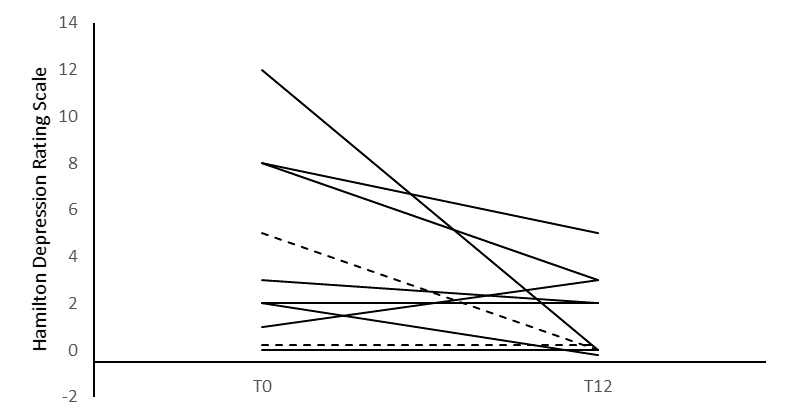 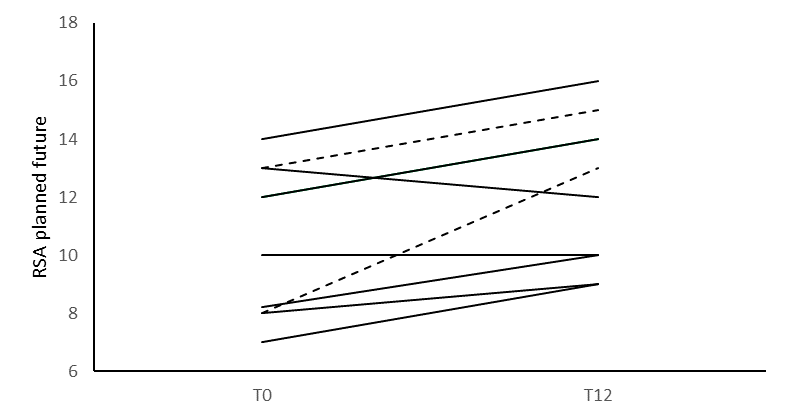 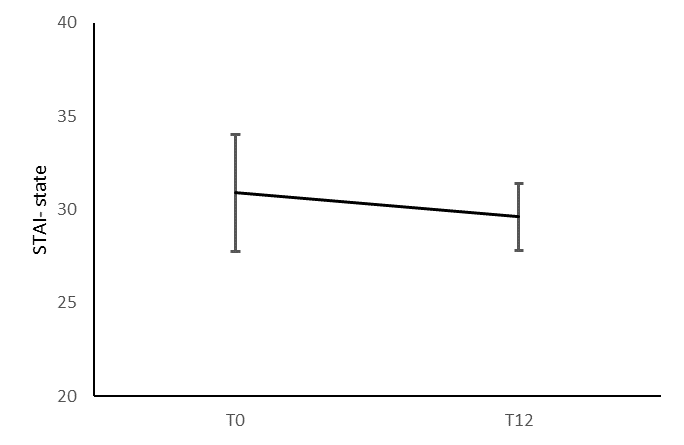 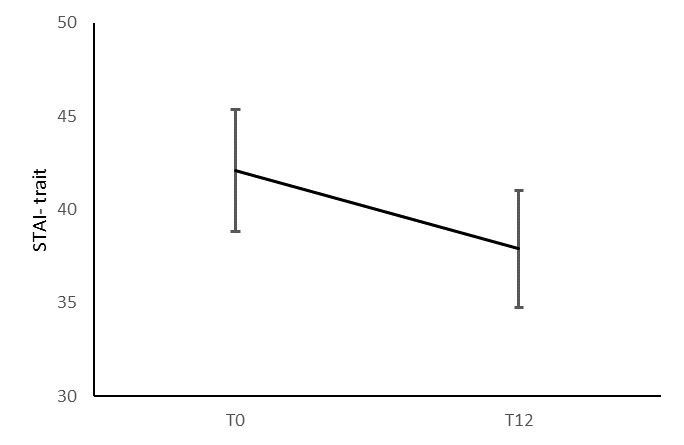 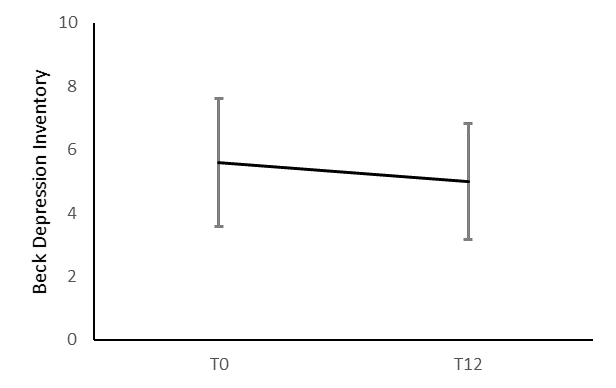 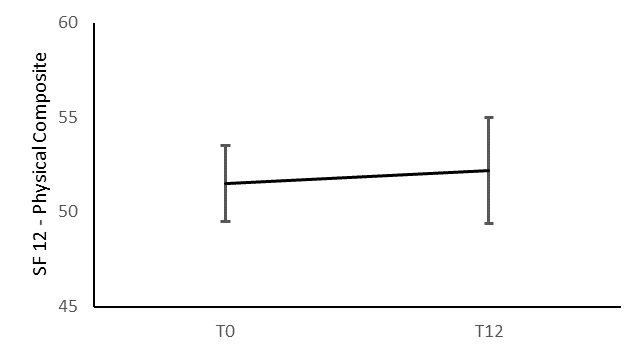 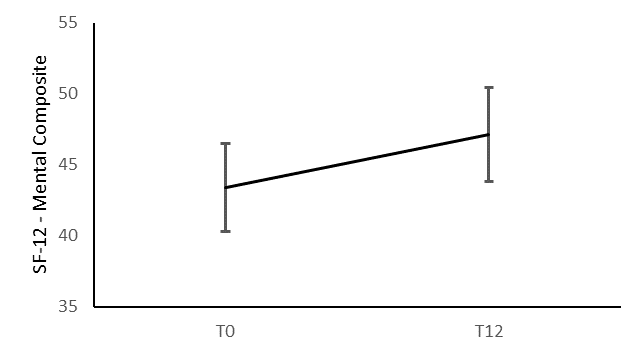 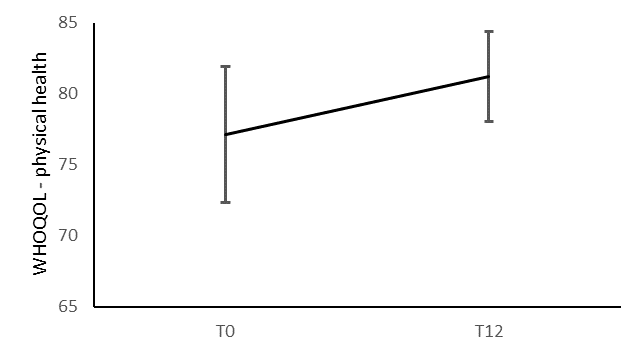 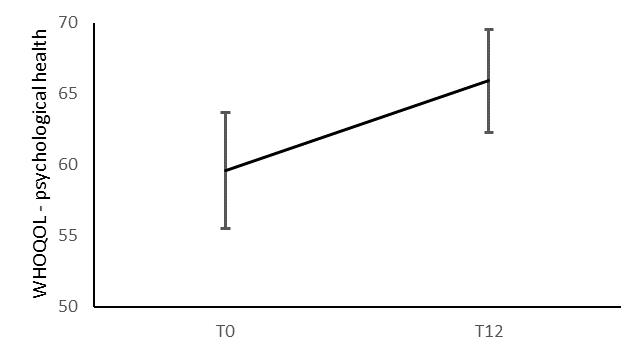 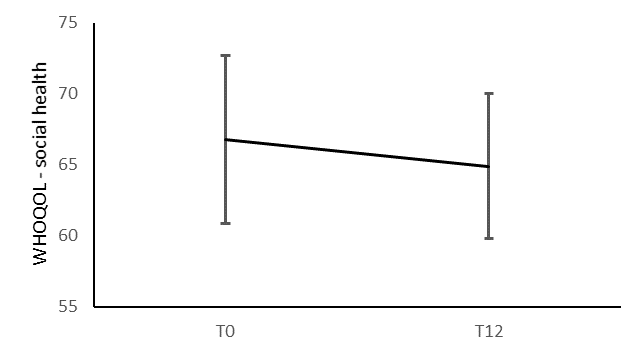 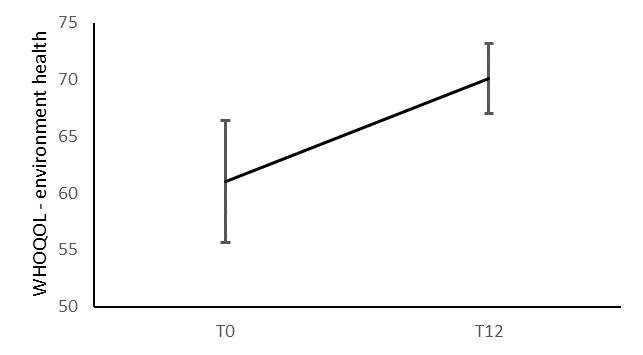 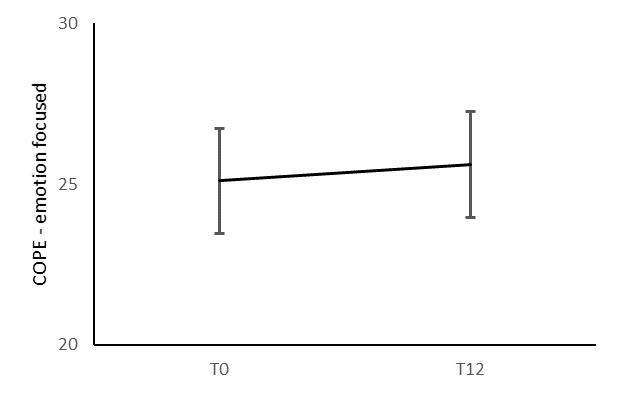 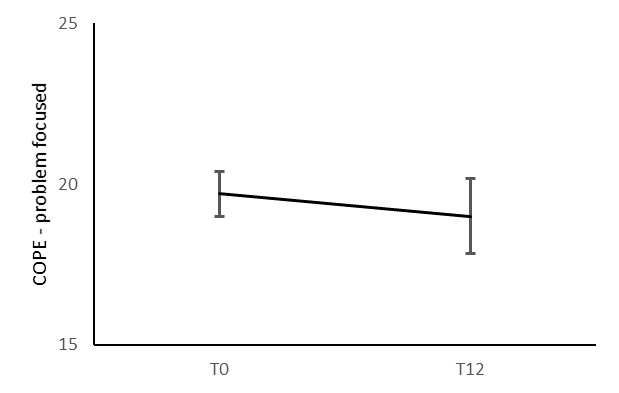 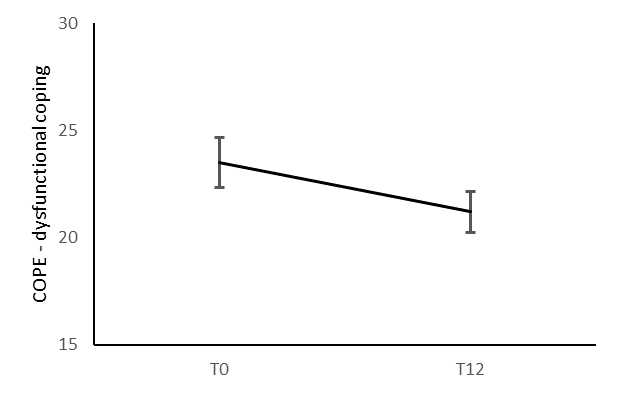 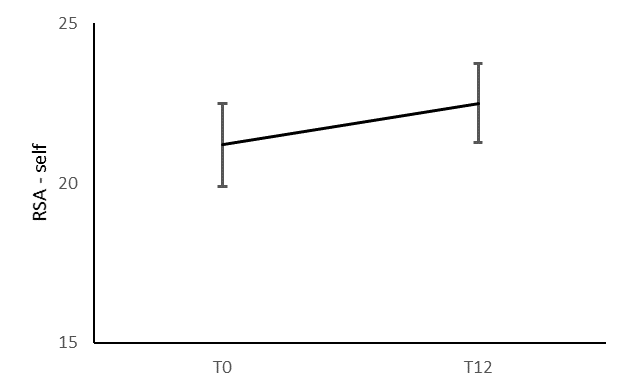 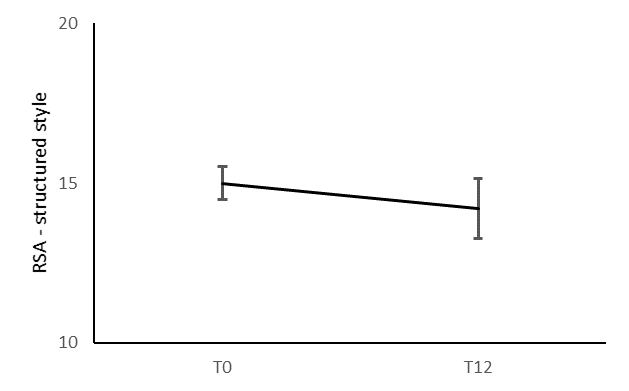 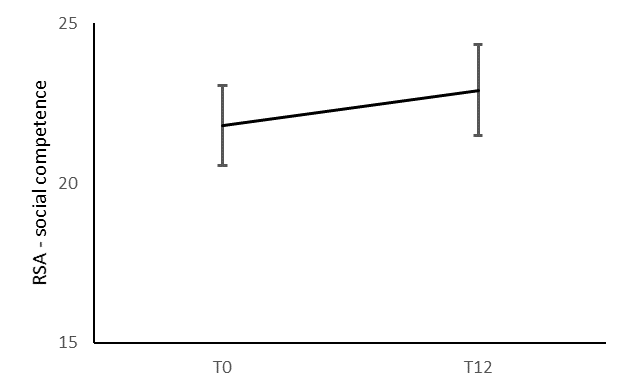 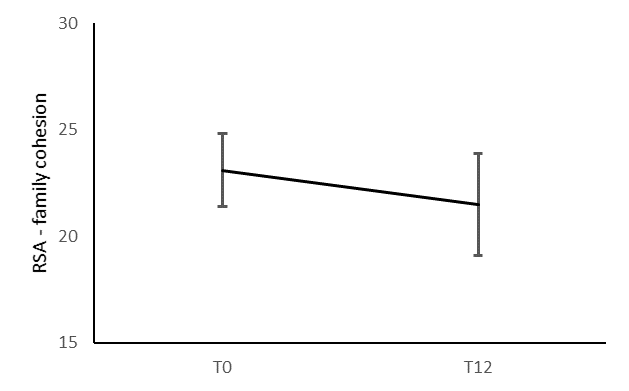 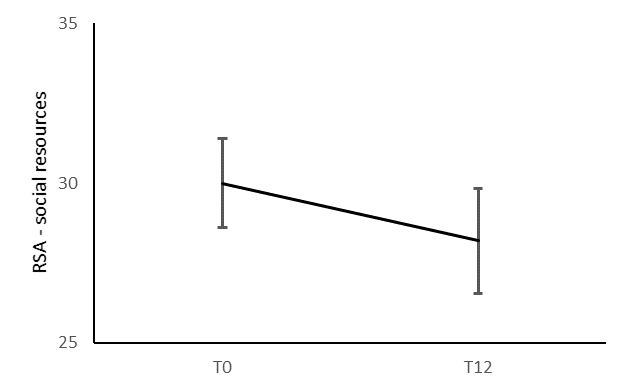 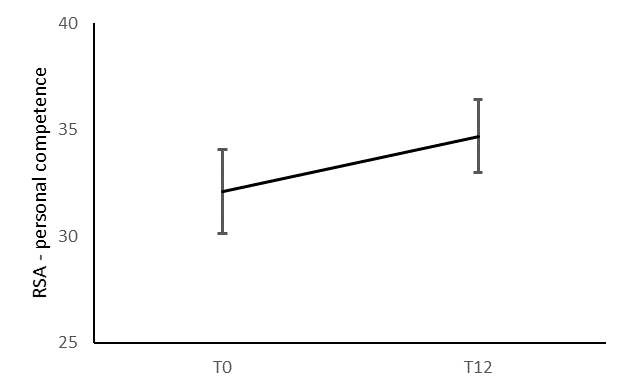 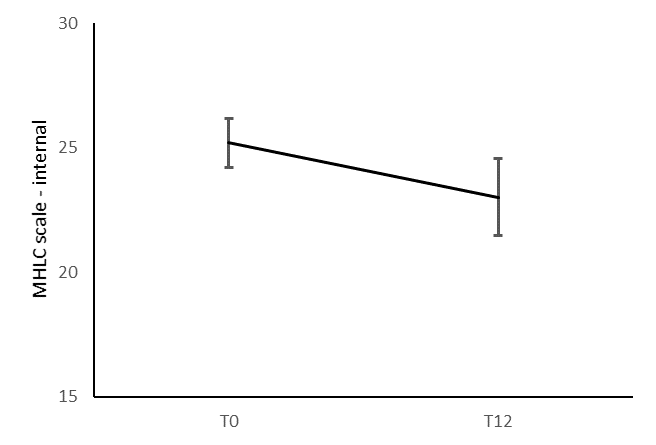 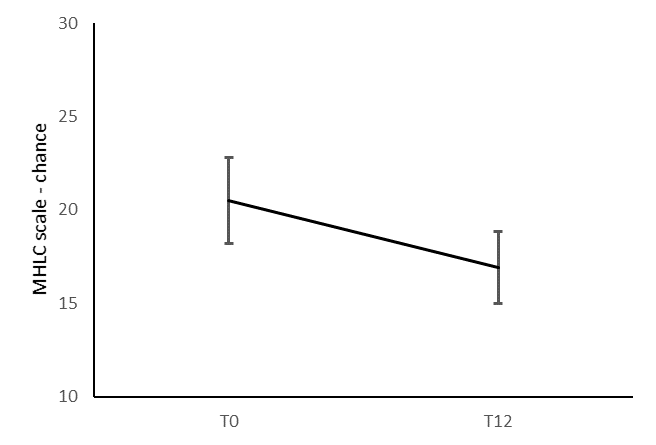 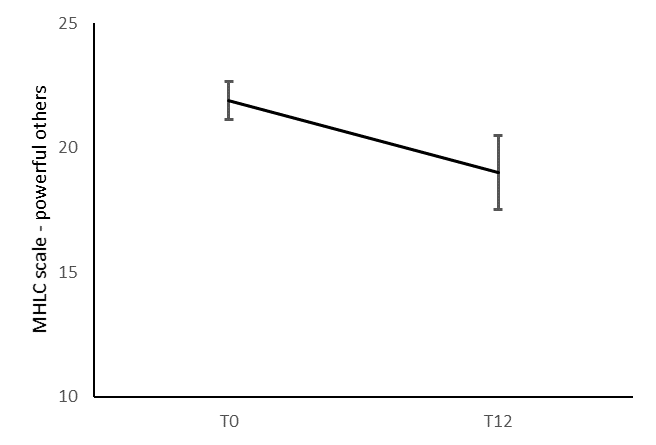 